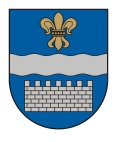 DAUGAVPILS DOMEReģ. Nr. 90000077325, K. Valdemāra iela 1, Daugavpils, LV-5401, tālrunis 65404344, 65404365, fakss 65421941e-pasts:    www.daugavpils.lvNolikums Nr.11APSTIPRINĀTS ar Daugavpils pilsētas domes 2013.gada 8.augusta lēmumu Nr.322 (protokols Nr.19  11.§)                                                                                    Grozīts ar:                                                                                    09.09.2021. lēmumu 572Daugavpils pilsētas pašvaldības dzīvojamo māju privatizācijas un īpašuma atsavināšanas komisijas NOLIKUMSIzdots saskaņā ar  likuma “Par pašvaldībām” 21.panta pirmās daļas 27.punktu, 61.pantu, likuma “Par valsts un pašvaldību dzīvojamo māju privatizāciju” 57.panta 2.daļu, 60.panta ceturto daļu, Publiskas personas mantas atsavināšanas likuma 8.panta otro daļu, likuma "Par valsts un pašvaldību īpašuma objektu privatizāciju" 5.panta otro daļu, Daugavpils pilsētas domes 11.08.2005. saistošo noteikumu Nr.5„Daugavpils pilsētas pašvaldības nolikums” 12.12.apakšpunktuI. Vispārīgie jautājumi     1. Daugavpils pilsētas pašvaldības dzīvojamo māju privatizācijas un īpašuma atsavināšanas komisija (turpmāk – komisija) ir ar Daugavpils pilsētas domes lēmumu iecelta pašvaldības institūcija, lai veiktu pašvaldības īpašuma objektu privatizāciju un atsavināšanu.    Privatizācijas vai atsavināšanas objekts ir dzīvojamā mājā esošs dzīvoklis (kopējā dzīvokļa domājamā daļa), neapdzīvojamā telpa vai mākslinieka darbnīca kopā ar attiecīgu kopīpašumā esošu dzīvojamās mājas domājamo daļu un pašvaldības īpašumā esošā zemes gabala domājamo daļu, viendzīvokļa vai daudzdzīvokļu dzīvojamā māja, atsevišķi esošas ēkas, būves un zemes gabals, kustama manta.      2. Komisija savā darbībā rīkojas saskaņā ar likumiem “Par valsts un pašvaldību dzīvojamo māju privatizāciju”, Publiskas personas mantas atsavināšanas likumu, Par valsts un pašvaldību īpašuma privatizācijas un privatizācijas sertifikātu izmantošanas pabeigšanas likumu, "Par valsts un pašvaldību īpašuma objektu privatizāciju", "Par privatizējamo valsts un pašvaldību īpašuma objektu novērtēšanas kārtību", Daugavpils pilsētas domes lēmumiem, rīkojumiem, šo nolikumu un citiem Latvijas Republikā spēkā esošajiem normatīvajiem aktiem.     3. Komisija savus uzdevumus veic patstāvīgi, kā arī sadarbībā ar citām valsts un pašvaldību institūcijām un iestādēm.     4. Komisijai ir zīmogs ar Daugavpils mazā ģērboņa attēlu un pilnu komisijas nosaukumu.II. Komisijas pienākumi un uzdevumi     5. Vadīt privatizācijas procesu un pašvaldības mantas atsavināšanas procesu Daugavpils pilsētas pašvaldības teritorijā.     6. Organizēt Daugavpils pilsētas teritorijā esošo pašvaldības dzīvojamo māju privatizāciju:     6.1. apzināt Daugavpils pilsētas teritorijā esošās privatizācijai pakļautās dzīvojamās mājas;     6.2. sagatavot priekšlikumus par māju apsaimniekošanai nepieciešamo zemes platību, apzināt zemes īpašumattiecības un noteikt zemes izmantošanas turpmākās iespējas (vai zeme ir pārdodama vai nomājama);     6.3. noteikt privatizācijas objekta vērtību un pirkuma maksu saskaņā ar Ministru kabineta noteikumiem;        6.4. sagatavot dzīvojamo māju (to daļu), neapdzīvojamo telpu un mākslinieku darbnīcu privatizācijai nepieciešamos dokumentus;     6.5. pieņemt lēmumus par dzīvojamo māju privatizējamo objektu pirkuma līgumu slēgšanu un slēgt pirkuma līgumus, zemes pirkuma līgumus (zeme, kas piesaistīta dzīvojamām mājām);     6.6. pēc Daugavpils pilsētas domes lēmuma pieņemšanas privatizēt no valsts īpašuma pārņemto dzīvojamo māju neprivatizētos objektus.      7. Informēt iedzīvotājus par tiesību aktiem, kas saistīti ar dzīvojamo māju privatizāciju un pašvaldības īpašuma atsavināšanu.     8. Atbildēt uz iedzīvotāju vēstulēm (iesniegumiem un sūdzībām).     9. Izskaidrot dzīvojamo māju (to daļu) īpašniekiem un zem tām esošās zemes īpašniekiem viņu tiesības un pienākumus.     10. Aizstāvēt komisijas viedokli Domes sēdēs.     11. Veikt privatizējamo objektu uzskaiti.     12. Organizēt un veikt pašvaldības īpašuma privatizējamo vai atsavināmo objektu (mantas) novērtēšanu. 12.1 Izskatīt jautājumus par dzīvojamo telpu īres maksas, zemes un neapdzīvojamo telpu nomas maksas apmēru.(papildināts ar 09.09.2021. lēmumu Nr.572)III. Komisijas tiesības     13. Pieaicināt un iesaistīt pašvaldības īpašuma objekta novērtēšanā ekspertus (vienu vai vairākus sertificētus vērtētājus).     14. Saņemt dzīvojamo māju privatizācijai un pašvaldības mantas atsavināšanai nepieciešamo informāciju no pašvaldības un valsts institūcijām, kā arī komercsabiedrībām.     15. Iepazīties ar privatizējamo un atsavināmo objektu tehnisko stāvokli.     16. Iepazīties ar noslēgtajiem īres un nomas līgumiem privatizējamās dzīvojamās mājās un atsavināmajos pašvaldības nekustamajos īpašumos.     17. Precizēt neapdzīvojamo telpu, mākslinieku darbnīcu piederību, to izmantošanas veidu,  privatizācijas un atsavināšanas kārtību.     18. Ar attiecīgu Domes pilnvarojumu pārstāvēt tās intereses tiesā un citās valsts vai pašvaldību institūcijās.     19. Apliecināt privatizācijas pretendentu savstarpējās vienošanās par privatizācijas objektu un privatizācijas kārtību.     20. Komisijas loceklis nav tiesīgs sava amata pilnvaras nodot citām personām.IV. Komisijas struktūra un darbība     21. Komisiju septiņu locekļu sastāvā un tās priekšsēdētāju ieceļ Daugavpils pilsētas dome. Komisijas sastāvā iekļaujams Valsts Zemes dienesta pārstāvis.    22. Par  komisijas  izveidošanu  iesniedzama  informācija pašvaldības teritorijā izdotajā laikrakstā "Latgales Laiks".      23. Komisija darbu veic koleģiāli. Tā ir tiesīga pieņemt lēmumus, ja komisijas sēdē piedalās ne mazāk kā puse komisijas locekļu.     24. Komisija pieņem lēmumus ar komisijas locekļu balsu vairākumu, atklāti balsojot. Ja alternatīvi  lēmumi  saņem vienādu  balsu  skaitu,  komisijas  lēmums  tiek pieņemts tādā redakcijā, par kuru balsojis komisijas priekšsēdētājs, bet viņa prombūtnē – komisijas priekšsēdētāja vietnieks.   25. Komisijas sēdes tiek protokolētas. Ja rodas domstarpības par komisijas lēmuma saturu vai tā izpildes kārtību, lēmums ir spēkā tādā formulējumā, kādā tas fiksēts sēdes protokolā. Komisijas loceklim, kurš nepiekrīt komisijas lēmumam, ir tiesības rakstiski pievienot protokolam savu viedokli. Protokolu paraksta visi komisijas sēdē klātesošie locekļi. Komisijas lēmumus, līgumus paraksta komisijas priekšsēdētājs. Izrakstus no komisijas  sēdes  protokola  paraksta  komisijas priekšsēdētājs un protokolists.     26. Komisijas locekļu funkcijas un pienākumu sadali, savas kompetences ietvaros, komisija nosaka patstāvīgi.     27. Komisija ir atbildīga par pieņemtajiem lēmumiem. Par koleģiāla lēmuma lietderību un tiesiskumu atbild tie komisijas locekļi, kas balsojuši “PAR”.     28. Komisijas priekšsēdētājs, bet viņa prombūtnes laikā komisijas priekšsēdētāja vietnieks:    28.1. organizē komisijas funkciju izpildi, vada komisijas darbību, nodrošinot tā tiesiskumu;28.2. sasauc un vada komisijas sēdes, nosakot sēdes laiku, norises vietu un darba kārtību;     28.3.nodrošina lēmumu projektu sagatavošanu un iesniegšanu izskatīšanai Domes vai komiteju sēdēs;     28.4. ir tiesīgs ar vienpersonisku lēmumu apturēt komisijas lēmuma izpildi, nekavējoties paziņojot par to komisijas locekļiem un attiecīgā lēmuma tiešajiem izpildītājiem, ja viņš var pamatot, ka attiecīgais komisijas lēmums nav likumīgs vai ka tas radīs nelabvēlīgas sekas komisijas darbībā vai īpašuma objektu privatizācijā vai atsavināšanā.     28.5. ja komisija nedēļas laikā pēc lēmuma apturēšanas to atkārtoti izskatījusi pēc būtības un atzinusi, ka komisijas priekšsēdētāja lēmums apturēt komisijas lēmumu nav likumīgs, tā pieņem atkārtotu komisijas lēmumu, kas ir galīgs.     28.6. pārstāv komisijas intereses valsts un pašvaldības iestādēs, kā arī citās institūcijās;     28.7. vada komisijas darbu un atbild par tās uzdevumu izpildi;     28.8. risina citus jautājumus, kas ietilpst viņa kompetencē;      28.9. pasūta Valsts zemes dienestam nepieciešamo dokumentu izstrādāšanu pašvaldības īpašuma objektu ierakstīšanai zemesgrāmatā un to privatizācijai vai atsavināšanai;     28.10. paraksta ar komisiju slēdzamos līgumus, dokumentus par privatizācijas sertifikātu kontu atvēršanu, apkalpošanu un slēgšanu.V. Komisijas reorganizācija un likvidācija     29. Komisiju reorganizē vai likvidē Daugavpils pilsētas dome šādos gadījumos:     29.1. komisiju reorganizē, ja Dome atzīst, ka tās pašreizējais sastāvs nevar veikt komisijai uzliktos pienākumus;     29.2. komisija tiek likvidēta, ja ir sasniegts komisijas izveidošanas mērķis.VI. Komisijas darbības pārraudzība     30. Komisijas darbu pārrauga Daugavpils pilsētas dome, kurai ir tiesības atcelt vai grozīt nelikumīgus komisijas lēmumus vai apturēt nelikumīgu komisijas darbību, atcelt komisiju vai tās priekšsēdētāju, ja atkārtoti netiek pildīti vai tiek pārkāpti likumi vai Ministru kabineta noteikumi.VII. Komisijas finansējums     31. Komisijas darbība tiek finansēta no pašvaldības budžeta līdzekļiem. Komisijas priekšsēdētāja un komisijas locekļu atalgojumu nosaka ar Daugavpils pilsētas domes lēmumu.VIII. Pārejas noteikumi     32. Ar šā nolikuma spēkā stāšanās brīdi atzīt par spēku zaudējušiem:     32.1. Daugavpils pilsētas domes 2005.gada 26.maija lēmumu Nr.168 “Par Daugavpils pilsētas domes dzīvojamo māju privatizācijas komisijas nolikuma apstiprināšanu”;     32.1. Daugavpils pilsētas domes 2005.gada 30.jūnija lēmumu Nr.253 “Par Daugavpils pilsētas domes privatizācijas komisijas nolikuma apstiprināšanu”.Domes priekšsēdētājs                                  (personiskais paraksts)                           J.Lāčplēsis  LATVIJAS REPUBLIKASDAUGAVPILS PILSĒTAS DOMEReģ. Nr. 90000077325, K. Valdemāra iela 1, Daugavpils, LV-5401, tālrunis 65404344, 65404346, fakss 65421941e-pasts:    www.daugavpils.lvNolikums Nr.11APSTIPRINĀTS ar Daugavpils pilsētas domes 2013.gada 8.augusta lēmumu Nr.322 (protokols Nr.19  11.§)Daugavpils pilsētas pašvaldības dzīvojamo māju privatizācijas un īpašuma atsavināšanas komisijas NOLIKUMSIzdots saskaņā ar  likuma “Par pašvaldībām” 21.panta pirmās daļas 27.punktu, 61.pantu, likuma “Par valsts un pašvaldību dzīvojamo māju privatizāciju” 57.panta 2.daļu, 60.panta ceturto daļu, Publiskas personas mantas atsavināšanas likuma 8.panta otro daļu, likuma "Par valsts un pašvaldību īpašuma objektu privatizāciju" 5.panta otro daļu, Daugavpils pilsētas domes 11.08.2005. saistošo noteikumu Nr.5„Daugavpils pilsētas pašvaldības nolikums” 12.12.apakšpunktuI. Vispārīgie jautājumi     1. Daugavpils pilsētas pašvaldības dzīvojamo māju privatizācijas un īpašuma atsavināšanas komisija (turpmāk – komisija) ir ar Daugavpils pilsētas domes lēmumu iecelta pašvaldības institūcija, lai veiktu pašvaldības īpašuma objektu privatizāciju un atsavināšanu.    Privatizācijas vai atsavināšanas objekts ir dzīvojamā mājā esošs dzīvoklis (kopējā dzīvokļa domājamā daļa), neapdzīvojamā telpa vai mākslinieka darbnīca kopā ar attiecīgu kopīpašumā esošu dzīvojamās mājas domājamo daļu un pašvaldības īpašumā esošā zemes gabala domājamo daļu, viendzīvokļa vai daudzdzīvokļu dzīvojamā māja, atsevišķi esošas ēkas, būves un zemes gabals, kustama manta.      2. Komisija savā darbībā rīkojas saskaņā ar likumiem “Par valsts un pašvaldību dzīvojamo māju privatizāciju”, Publiskas personas mantas atsavināšanas likumu, Par valsts un pašvaldību īpašuma privatizācijas un privatizācijas sertifikātu izmantošanas pabeigšanas likumu, "Par valsts un pašvaldību īpašuma objektu privatizāciju", "Par privatizējamo valsts un pašvaldību īpašuma objektu novērtēšanas kārtību", Daugavpils pilsētas domes lēmumiem, rīkojumiem, šo nolikumu un citiem Latvijas Republikā spēkā esošajiem normatīvajiem aktiem.     3. Komisija savus uzdevumus veic patstāvīgi, kā arī sadarbībā ar citām valsts un pašvaldību institūcijām un iestādēm.     4. Komisijai ir zīmogs ar Daugavpils mazā ģērboņa attēlu un pilnu komisijas nosaukumu.II. Komisijas pienākumi un uzdevumi     5. Vadīt privatizācijas procesu un pašvaldības mantas atsavināšanas procesu Daugavpils pilsētas pašvaldības teritorijā.     6. Organizēt Daugavpils pilsētas teritorijā esošo pašvaldības dzīvojamo māju privatizāciju:     6.1. apzināt Daugavpils pilsētas teritorijā esošās privatizācijai pakļautās dzīvojamās mājas;     6.2. sagatavot priekšlikumus par māju apsaimniekošanai nepieciešamo zemes platību, apzināt zemes īpašumattiecības un noteikt zemes izmantošanas turpmākās iespējas (vai zeme ir pārdodama vai nomājama);     6.3. noteikt privatizācijas objekta vērtību un pirkuma maksu saskaņā ar Ministru kabineta noteikumiem;        6.4. sagatavot dzīvojamo māju (to daļu), neapdzīvojamo telpu un mākslinieku darbnīcu privatizācijai nepieciešamos dokumentus;     6.5. pieņemt lēmumus par dzīvojamo māju privatizējamo objektu pirkuma līgumu slēgšanu un slēgt pirkuma līgumus, zemes pirkuma līgumus (zeme, kas piesaistīta dzīvojamām mājām);     6.6. pēc Daugavpils pilsētas domes lēmuma pieņemšanas privatizēt no valsts īpašuma pārņemto dzīvojamo māju neprivatizētos objektus.      7. Informēt iedzīvotājus par tiesību aktiem, kas saistīti ar dzīvojamo māju privatizāciju un pašvaldības īpašuma atsavināšanu.     8. Atbildēt uz iedzīvotāju vēstulēm (iesniegumiem un sūdzībām).     9. Izskaidrot dzīvojamo māju (to daļu) īpašniekiem un zem tām esošās zemes īpašniekiem viņu tiesības un pienākumus.     10. Aizstāvēt komisijas viedokli Domes sēdēs.     11. Veikt privatizējamo objektu uzskaiti.     12. Organizēt un veikt pašvaldības īpašuma privatizējamo vai atsavināmo objektu (mantas) novērtēšanu. III. Komisijas tiesības     13. Pieaicināt un iesaistīt pašvaldības īpašuma objekta novērtēšanā ekspertus (vienu vai vairākus sertificētus vērtētājus).     14. Saņemt dzīvojamo māju privatizācijai un pašvaldības mantas atsavināšanai nepieciešamo informāciju no pašvaldības un valsts institūcijām, kā arī komercsabiedrībām.     15. Iepazīties ar privatizējamo un atsavināmo objektu tehnisko stāvokli.     16. Iepazīties ar noslēgtajiem īres un nomas līgumiem privatizējamās dzīvojamās mājās un atsavināmajos pašvaldības nekustamajos īpašumos.     17. Precizēt neapdzīvojamo telpu, mākslinieku darbnīcu piederību, to izmantošanas veidu,  privatizācijas un atsavināšanas kārtību.     18. Ar attiecīgu Domes pilnvarojumu pārstāvēt tās intereses tiesā un citās valsts vai pašvaldību institūcijās.     19. Apliecināt privatizācijas pretendentu savstarpējās vienošanās par privatizācijas objektu un privatizācijas kārtību.     20. Komisijas loceklis nav tiesīgs sava amata pilnvaras nodot citām personām.IV. Komisijas struktūra un darbība     21. Komisiju septiņu locekļu sastāvā un tās priekšsēdētāju ieceļ Daugavpils pilsētas dome. Komisijas sastāvā iekļaujams Valsts Zemes dienesta pārstāvis.    22. Par  komisijas  izveidošanu  iesniedzama  informācija pašvaldības teritorijā izdotajā laikrakstā "Latgales Laiks".      23. Komisija darbu veic koleģiāli. Tā ir tiesīga pieņemt lēmumus, ja komisijas sēdē piedalās ne mazāk kā puse komisijas locekļu.     24. Komisija pieņem lēmumus ar komisijas locekļu balsu vairākumu, atklāti balsojot. Ja alternatīvi  lēmumi  saņem vienādu  balsu  skaitu,  komisijas  lēmums  tiek pieņemts tādā redakcijā, par kuru balsojis komisijas priekšsēdētājs, bet viņa prombūtnē – komisijas priekšsēdētāja vietnieks.   25. Komisijas sēdes tiek protokolētas. Ja rodas domstarpības par komisijas lēmuma saturu vai tā izpildes kārtību, lēmums ir spēkā tādā formulējumā, kādā tas fiksēts sēdes protokolā. Komisijas loceklim, kurš nepiekrīt komisijas lēmumam, ir tiesības rakstiski pievienot protokolam savu viedokli. Protokolu paraksta visi komisijas sēdē klātesošie locekļi. Komisijas lēmumus, līgumus paraksta komisijas priekšsēdētājs. Izrakstus no komisijas  sēdes  protokola  paraksta  komisijas priekšsēdētājs un protokolists.     26. Komisijas locekļu funkcijas un pienākumu sadali, savas kompetences ietvaros, komisija nosaka patstāvīgi.     27. Komisija ir atbildīga par pieņemtajiem lēmumiem. Par koleģiāla lēmuma lietderību un tiesiskumu atbild tie komisijas locekļi, kas balsojuši “PAR”.     28. Komisijas priekšsēdētājs, bet viņa prombūtnes laikā komisijas priekšsēdētāja vietnieks:    28.1. organizē komisijas funkciju izpildi, vada komisijas darbību, nodrošinot tā tiesiskumu;28.2. sasauc un vada komisijas sēdes, nosakot sēdes laiku, norises vietu un darba kārtību;     28.3.nodrošina lēmumu projektu sagatavošanu un iesniegšanu izskatīšanai Domes vai komiteju sēdēs;     28.4. ir tiesīgs ar vienpersonisku lēmumu apturēt komisijas lēmuma izpildi, nekavējoties paziņojot par to komisijas locekļiem un attiecīgā lēmuma tiešajiem izpildītājiem, ja viņš var pamatot, ka attiecīgais komisijas lēmums nav likumīgs vai ka tas radīs nelabvēlīgas sekas komisijas darbībā vai īpašuma objektu privatizācijā vai atsavināšanā.     28.5. ja komisija nedēļas laikā pēc lēmuma apturēšanas to atkārtoti izskatījusi pēc būtības un atzinusi, ka komisijas priekšsēdētāja lēmums apturēt komisijas lēmumu nav likumīgs, tā pieņem atkārtotu komisijas lēmumu, kas ir galīgs.     28.6. pārstāv komisijas intereses valsts un pašvaldības iestādēs, kā arī citās institūcijās;     28.7. vada komisijas darbu un atbild par tās uzdevumu izpildi;     28.8. risina citus jautājumus, kas ietilpst viņa kompetencē;      28.9. pasūta Valsts zemes dienestam nepieciešamo dokumentu izstrādāšanu pašvaldības īpašuma objektu ierakstīšanai zemesgrāmatā un to privatizācijai vai atsavināšanai;     28.10. paraksta ar komisiju slēdzamos līgumus, dokumentus par privatizācijas sertifikātu kontu atvēršanu, apkalpošanu un slēgšanu.V. Komisijas reorganizācija un likvidācija     29. Komisiju reorganizē vai likvidē Daugavpils pilsētas dome šādos gadījumos:     29.1. komisiju reorganizē, ja Dome atzīst, ka tās pašreizējais sastāvs nevar veikt komisijai uzliktos pienākumus;     29.2. komisija tiek likvidēta, ja ir sasniegts komisijas izveidošanas mērķis.VI. Komisijas darbības pārraudzība     30. Komisijas darbu pārrauga Daugavpils pilsētas dome, kurai ir tiesības atcelt vai grozīt nelikumīgus komisijas lēmumus vai apturēt nelikumīgu komisijas darbību, atcelt komisiju vai tās priekšsēdētāju, ja atkārtoti netiek pildīti vai tiek pārkāpti likumi vai Ministru kabineta noteikumi.VII. Komisijas finansējums     31. Komisijas darbība tiek finansēta no pašvaldības budžeta līdzekļiem. Komisijas priekšsēdētāja un komisijas locekļu atalgojumu nosaka ar Daugavpils pilsētas domes lēmumu.VIII. Pārejas noteikumi     32. Ar šā nolikuma spēkā stāšanās brīdi atzīt par spēku zaudējušiem:     32.1. Daugavpils pilsētas domes 2005.gada 26.maija lēmumu Nr.168 “Par Daugavpils pilsētas domes dzīvojamo māju privatizācijas komisijas nolikuma apstiprināšanu”;     32.1. Daugavpils pilsētas domes 2005.gada 30.jūnija lēmumu Nr.253 “Par Daugavpils pilsētas domes privatizācijas komisijas nolikuma apstiprināšanu”.Domes priekšsēdētājs                                  (personiskais paraksts)                           J.Lāčplēsis